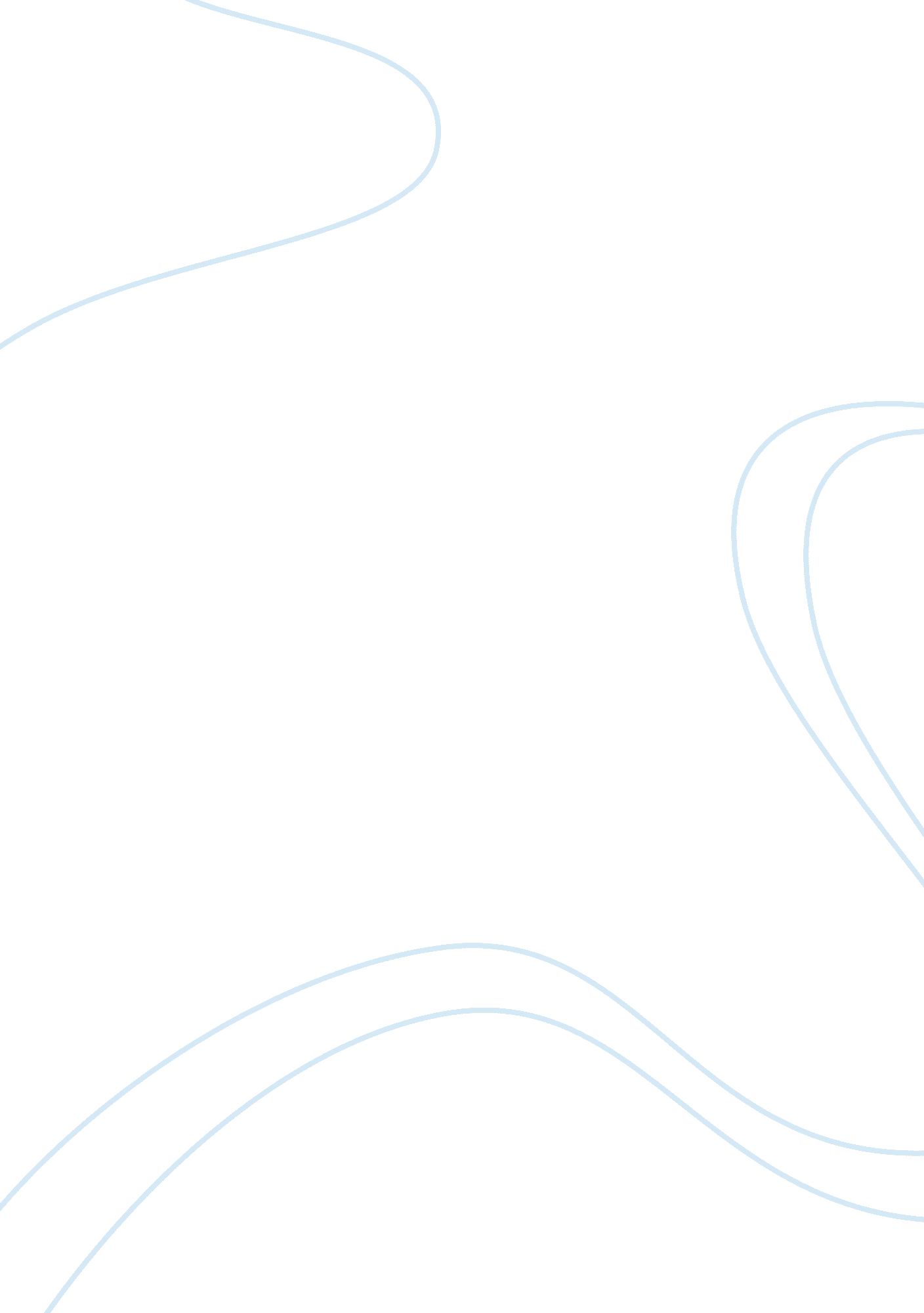 Individual differencePsychology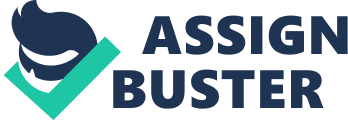 Individual Difference Task Diversity in schools implies that learners are not the same; hence, they will have dissimilar levels of grasping lessons. People will learn in diverse ways, and that is why some will grasp a lot while others will lag behind. Often, learning incorporates the personal experiences, talents and interests the people have, which all have significant influence the learning abilities they posses. 
Personal experiences and family backgrounds play an appreciable role in the learner’s psychological wellbeing, and this implies that it will affect the learning capability (Siegler, 2005). When the learner is psychologically stable, they will be able to concentrate hence they will get what they are not. If it happens that, a person is psychologically disturbed, they will not concentrate on the material being taught hence learning is undermined. Instances of poor health, sicknesses, and other stress related situations may cause indifference in learning since they take the thinking capacity hence hinder learning. Physical fitness is crucial in learning since it will make the learners vibrant hence; they will be able to learn the most important things if not everything in the learning situation. 
Cultural backgrounds will make students form groups while learning and if the situation is not corrected, it cause indifference in learning. People in a learning environment who have commonalities will tend to favor each other while learning and those from a different race may not grasp the learning material if they feel uncomfortable while learning. 
To overcome the indifferences in learning in a classroom, the teachers have to understand the diversity of their students. When they do this, they will ensure that students for whatsoever reason do not victimize anyone. In schools, there should be counselors who students should visit to share with their personal experiences, which may hinder their learning. Social economic classes should be shunned away from classrooms since they make other students feel uncomfortable while learning and cause indifference in learning (Biggs, 2008). Teachers should understand that students have different learning capabilities and there are the fast and slow learners, this means that teachers should teach at a pace that everyone would be comfortable so that they can learn satisfactorily (Huitt, 2011). 
References 
Biggs, J. (2008). Individual Differences in Study Processes and the Quality of Learning 
Outcomes. Higher Education, Vol. 8, No. 4, Student Learning. 
Huitt, W. (2011). Individual differences. Educational Psychology Interactive. Valdosta, GA: 
Valdosta State University. Retrieved on October 25, 2011, from 
Siegler, R. & Wagner, A. (2005). Children’s Thinking. Upper Saddle River: Prentice Hall. 